DIREZIONE DIDATTICA STATALE “GALILEO GALILEI”Via del Rio 67016 PAGANICA   AQhttp://ospitiweb.indire.it/galilei/index.htmTel 0862 689583    Fax 0862 681601    e-mail:aqee00400q@istruzione.itPosta certificata: aqee00400q@pec.istruzione.itCod. Fisc. 80007530662  Cod. Mecc. AQEE00400Q PIANO OFFERTA FORMATIVA A.S. 2018/2019 PROGETTO/ATTIVITA’Denominazione progettoResponsabile/i del progetto Destinatari1.4	Obiettivi di apprendimento, traguardi per lo sviluppo delle competenze1.5	Metodologie1.6	Durata e orario curriculare e/o extracurriculare per i docentiMateriali prodotti e monitoraggioRisorse umaneBeni e servizi1.10  CostiPaganica, 21 ottobre 2018                         La Responsabile\			Sara Paleri Indicare Codice e denominazione del progettoProgetto – Inglese nel Curricolo delle Scuole dell’Infanzia di CircoloIndicare il/i responsabile/i del progettoSara PaleriIndicare con precisione il/i   plesso/i, il numero degli alunni coinvolti, la/e classe/i, la/e sezione/i, il/i gruppo/i elettivo/i di progetto, il/i gruppo/i di livello di progetto, etcInsegnanti di Scuola dell’Infanzia:Bazzano: Anna Grazia Argentieri, Sara PaleriTempera: Ciotti VincenzinaPaganica: Urbani Anna Rita, Paganica MUSP Gignano: Carla TreccoTutti i cinquenni delle scuole dell’Infanzia del CircoloSezione: XXn. bambini coinvolti: XXN Totale bambini coinvolti: XXXDescrivere gli obiettivi misurabili che si intendono perseguire e i traguardi per lo sviluppo delle competenze. Illustrare eventuali rapporti con altre istituzioni.Premessa:La competenza nella L2, in special modo nella Lingua Inglese, è oggi obiettivo irrinunciabile della formazione e ad essa sono sempre più orientate le scelte delle famiglie. Questo progetto nasce e si sviluppa riflettendo su alcune linee di senso evidenziate, al proposito, nelle Indicazioni Nazionali.Se “la lingua materna è parte dell’identità di ogni bambino”, il testo afferma altresì che “la conoscenza di altre lingue apre all’incontro con nuovi mondi e culture”. Le Indicazioni prospettano per la Scuola dell’Infanzia la possibilità di strutturare contesti di apprendimento significativi, naturali e “quotidiani”, capaci di aprire il curricolo all’esplorazione di una seconda lingua: “I bambini vivono spesso in ambienti plurilingui e, se opportunamente guidati, possono familiarizzare con una seconda lingua, in situazioni naturali, di dialogo, di vita quotidiana, diventando progressivamente consapevoli di suoni, tonalità, significati diversi”. Il progetto intende inserire questo approccio alla seconda lingua, nello specifico alla lingua inglese, all’interno dell’offerta formativa di ogni plesso, superando la logica dell’apporto esterno, sempre limitato nel tempo e lontano dalle dinamiche interne a ciascuna classe e a ciascun gruppo di lavoro. L’approccio all’inglese come L2 verrà mediato dalle insegnanti curricolari, andando a calarsi con coerenza e sicura efficacia all’interno della programmazione annuale di plesso, lungo l’intero anno scolastico.Traguardi per lo sviluppo delle competenze “Il bambino ragiona sulla lingua, scopre la presenza di lingue diverse, riconosce e sperimenta la pluralità dei linguaggi, si misura con la creatività e la fantasia”. Descrivere le metodologie utilizzate.Approccio pragmatico alla L2 (comunicazione come azione, fare)Apprendimento cooperativo, educazione tra pari.Educazione all’ascolto (ascolto di parlanti madrelingua sfruttando selezionati video, cartoni, materiali multimedia e siti dedicati accreditati on-line)Descrivere l’arco temporale nel quale il progetto si attua, illustrare le fasi operative individuando le attività da svolgere.Arco temporale: Le attività di lingua inglese si svolgeranno in tutti i plessi per l’intero anno scolastico, da Ottobre 2018 a Maggio 2019, per almeno un’ora alla settimana.Sono previsti 3 incontri di programmazione e verifica comune tra gli insegnanti responsabili dello svolgimento del progetto nelle singole scuole:Gli incontri, per complessive 5 ore “funzionali all’insegnamento” definiranno strategie e metodi comuni, anche per la documentazione, oltre a vagliare materiali e strumenti disponibili on-line.Gennaio 2019: incontro di 1 h e 30 m.Aprile 2019: incontro di 1 h. e 30 m.Giugno 2019: incontro di documentazione di 2 oreIndicare la documentazione didattica prodotta, gli strumenti e le modalità dell’azione del monitoraggioDocumentazione attesa:Documentazione finale secondo progetto (da definirsi nel corso degli incontri comuni) Questionario di gradimento per i bambini e le famigliePubblicazione (sul sito e tramite apposite locandine) e diffusione di informazioni riguardanti le attività di lingua inglese per i piccoli (documentazione per i genitori)Indicare i profili di riferimento dei docenti, dei non docenti e dei collaboratori esterni che si prevede di utilizzare. Indicare i nominativi delle persone che ricopriranno ruoli rilevanti. Gli insegnanti curricolari: Sara Paleri, Anna Grazia Argentieri, Carla Trecco…Responsabile: Sara PaleriIndicare le risorse logistiche, organizzative e professionali interne ed esterne alla scuola che si prevedono di utilizzare per la realizzazione del progetto.Indicare quali siano le risorse utilizzate dal Miur e/o erogate da altri enti., associazioni, famiglie, etc.Risorse logistiche: Materiali e locali della Scuola dell’Infanzia di Bazzano Acquisto di materiali dedicati fino a Euro XXXXIndicare con precisione il numero di ore di attività di insegnamento e/o funzionali all’insegnamento dei docenti previste per tutta la realizzazione del progetto. Indicare con precisione i nominativi degli eventuali apporti professionali occorrenti : assistenti amministrativi, collaboratori scolastici, esperti esterni ed interni  per la realizzazione di tutto il progetto o di alcune fasi di esso.5 Ore “funzionali all’insegnamento” per ciascuno degli insegnanti impegnati nel Progetto.Referente: Compenso forfettario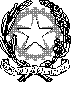 